SPOJ STEJNÉ TVARY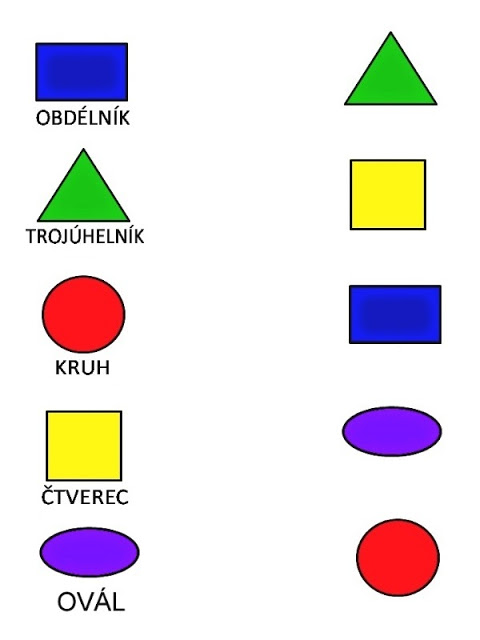 